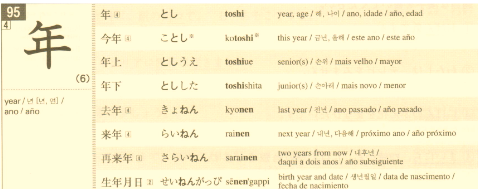 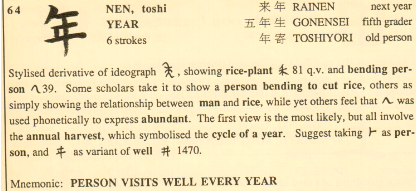 ______________________________________________________________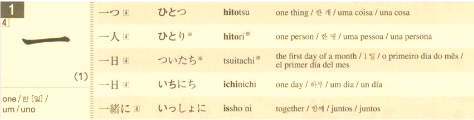 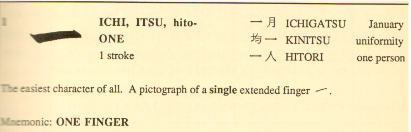 ______________________________________________________________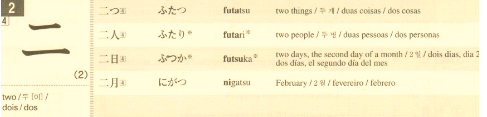 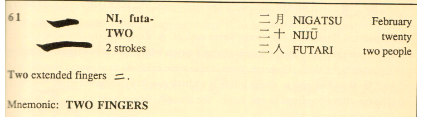 ______________________________________________________________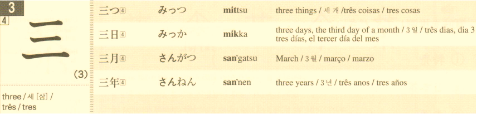 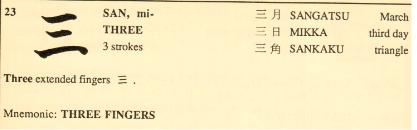 ______________________________________________________________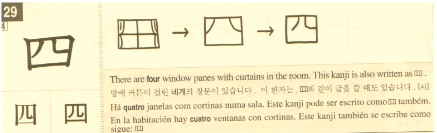 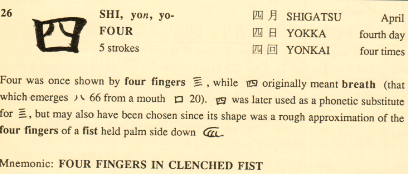 ______________________________________________________________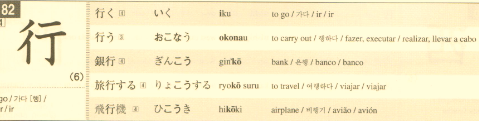 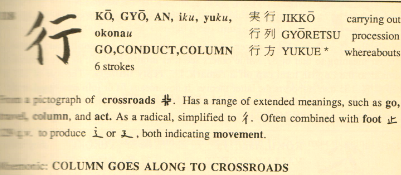 ______________________________________________________________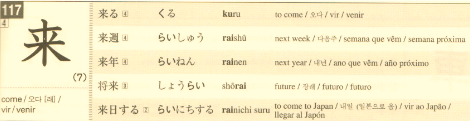 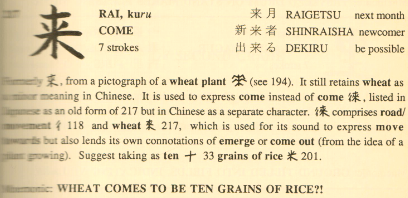 ______________________________________________________________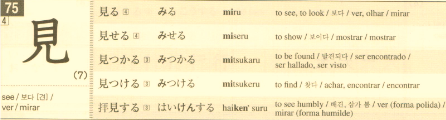 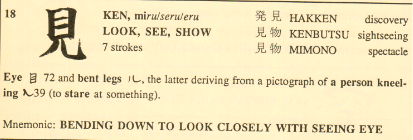 ______________________________________________________________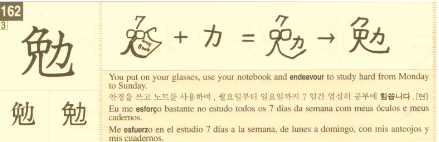 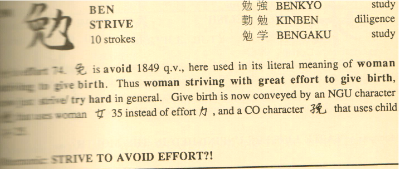 ______________________________________________________________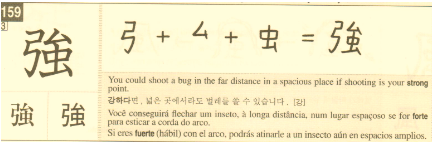 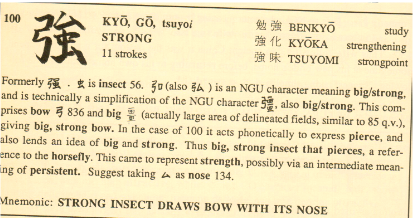 ______________________________________________________________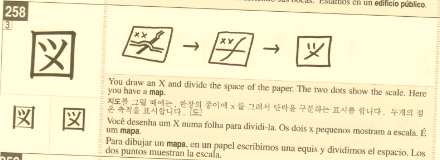 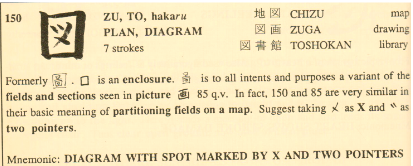 ______________________________________________________________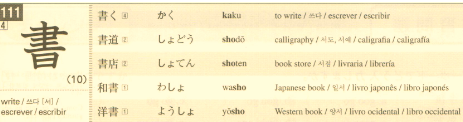 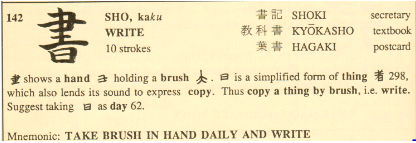 ______________________________________________________________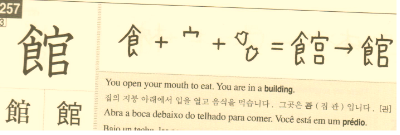 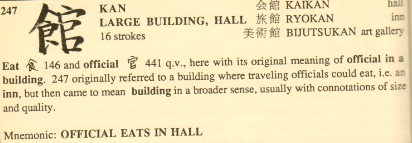 ______________________________________________________________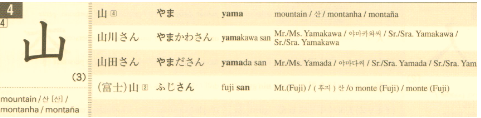 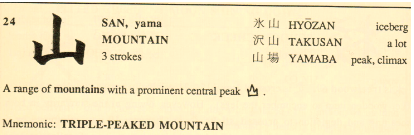 ______________________________________________________________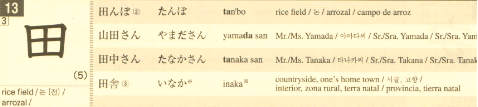 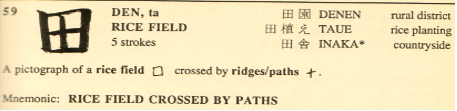 ______________________________________________________________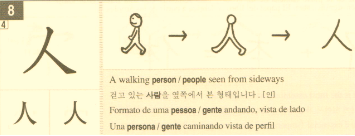 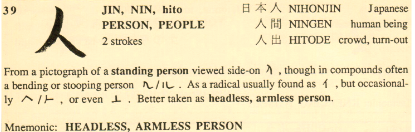 _____________________________________________________________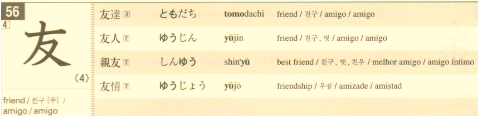 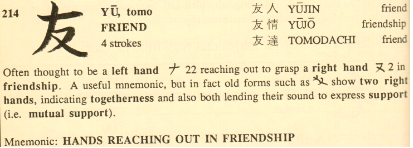 